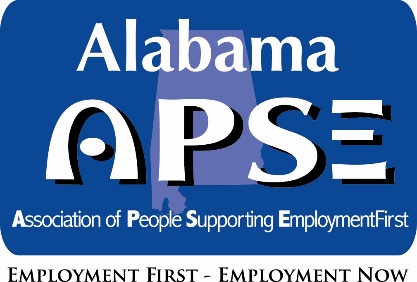 CALL FOR PRESENTATION ABSTRACTAL-APSE 2017 Conference: JUNE 28-30, 2017Mobile, ALRiverview Renaissance Hotel *Other Sponsors Pending*AL-APSE welcomes your proposal for a concurrent session on a current and relevant topic that will be of interest to professionals working in the disability field, individuals with disabilities, parents, SE personnel, program administrators, and rehabilitation personnel.Session Title:______________________________________________________________________________Presenter(s)_______________________________________________________________________________Presenter Contact Information:  Address:______________________________________________________Telephone:__________________   Email:_______________________________________________________Abstract:  Please provide a brief description of your presentation to include the learning objective for participants of this session (e.g.  At the end of the session, participant will be able to describe the job coaching process.)__________________________________________________________________________________________________________________________________________________________________________________________________________________________________________________________________________________________________________________________________________________________________________________________________________________________________________________________________Audio/Visual Needs: Screen ___ LCD Projector ___ Power Cart____  Flip Chart____ Other______ AL-APSE appreciates any audio visual equipment that you can provide for your session!Please list the equipment you plan to provide for your session: ______________________________________________________________________________________________________________________________Email completed abstract to Beth Hanks at beth.hanks@rehab.alabama.gov  no later than March 31st, 2017 (notify by April 30th, 2017)Office # 251-478-2100 We are applying for CE’s for nurses, social workers, counselors and CESP’s– Therefore, you must submit a with your RFP a full resume or curriculum vitae and paragraph biography for introductory purposes.